§7206.  Commission on Municipal DeorganizationThe Commission on Municipal Deorganization, as established in Title 5, chapter 379, shall assist local deorganization committees in formulating deorganization procedures.  In addition, the commission shall review these deorganization procedures as provided in this chapter.  [PL 1989, c. 216, §2 (NEW).]1.  Membership.  The commission shall consist of the following 5 members:A.  The Commissioner of Education or the commissioner's designee;  [PL 1993, c. 435, §10 (AMD).]B.  The fiscal administrator of the unorganized territory within the Office of the State Auditor or the administrator's designee;  [PL 1989, c. 216, §2 (NEW); PL 2013, c. 16, §10 (REV).]C.  The State Tax Assessor or the assessor's designee;  [PL 1989, c. 216, §2 (NEW).]D.  The director of the Maine Land Use Planning Commission or the director's designee; and  [PL 1989, c. 216, §2 (NEW); PL 2011, c. 682, §38 (REV).]E.  The county commissioner whose district includes the municipality which is considering deorganization.  [PL 1989, c. 216, §2 (NEW).][PL 1993, c. 435, §10 (AMD); PL 2011, c. 682, §38 (REV); PL 2013, c. 16, §10 (REV).]2.  Responsibilities.  The commission shall:A.  Assist municipalities in preparing deorganization procedures and provide the information required in section 7205;  [PL 1989, c. 216, §2 (NEW).]B.  Review each deorganization procedure and provide comments and suggestions with respect to the procedure;  [PL 1989, c. 216, §2 (NEW).]C.  Recommend alternatives to deorganization if the commission finds that feasible alternatives exist;  [PL 1989, c. 216, §2 (NEW).]D.  Within 30 days after receiving the proposed deorganization procedure, provide copies of its review and comments on the deorganization procedure to the municipal officers, the local deorganization committee and to the executive director, who shall provide it to the joint standing committee of the Legislature having jurisdiction over local government matters; and  [PL 1989, c. 216, §2 (NEW).]E.  Develop a deorganization procedure, as provided in section 7205, subsection 6, for a municipality whose local deorganization committee fails to do so.  [PL 1989, c. 216, §2 (NEW).][PL 1989, c. 216, §2 (NEW).]3.  Chair.  The 4 commission members who are state officials shall annually elect a chair from among those state officials.[PL 1989, c. 216, §2 (NEW).]4.  Fiscal agent.  The fiscal administrator of the unorganized territory within the Office of the State Auditor shall be the fiscal agent for the commission.[PL 1989, c. 216, §2 (NEW); PL 2013, c. 16, §10 (REV).]SECTION HISTORYPL 1989, c. 216, §2 (NEW). PL 1989, c. 700, §A131 (AMD). PL 1993, c. 435, §10 (AMD). PL 2011, c. 682, §38 (REV). PL 2013, c. 16, §10 (REV). The State of Maine claims a copyright in its codified statutes. If you intend to republish this material, we require that you include the following disclaimer in your publication:All copyrights and other rights to statutory text are reserved by the State of Maine. The text included in this publication reflects changes made through the First Regular and First Special Session of the 131st Maine Legislature and is current through November 1. 2023
                    . The text is subject to change without notice. It is a version that has not been officially certified by the Secretary of State. Refer to the Maine Revised Statutes Annotated and supplements for certified text.
                The Office of the Revisor of Statutes also requests that you send us one copy of any statutory publication you may produce. Our goal is not to restrict publishing activity, but to keep track of who is publishing what, to identify any needless duplication and to preserve the State's copyright rights.PLEASE NOTE: The Revisor's Office cannot perform research for or provide legal advice or interpretation of Maine law to the public. If you need legal assistance, please contact a qualified attorney.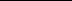 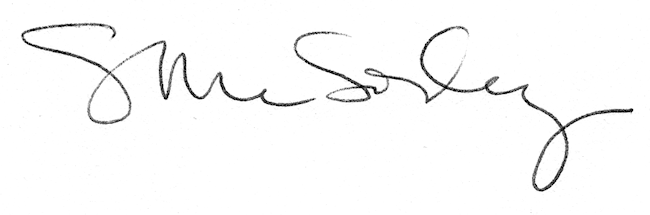 